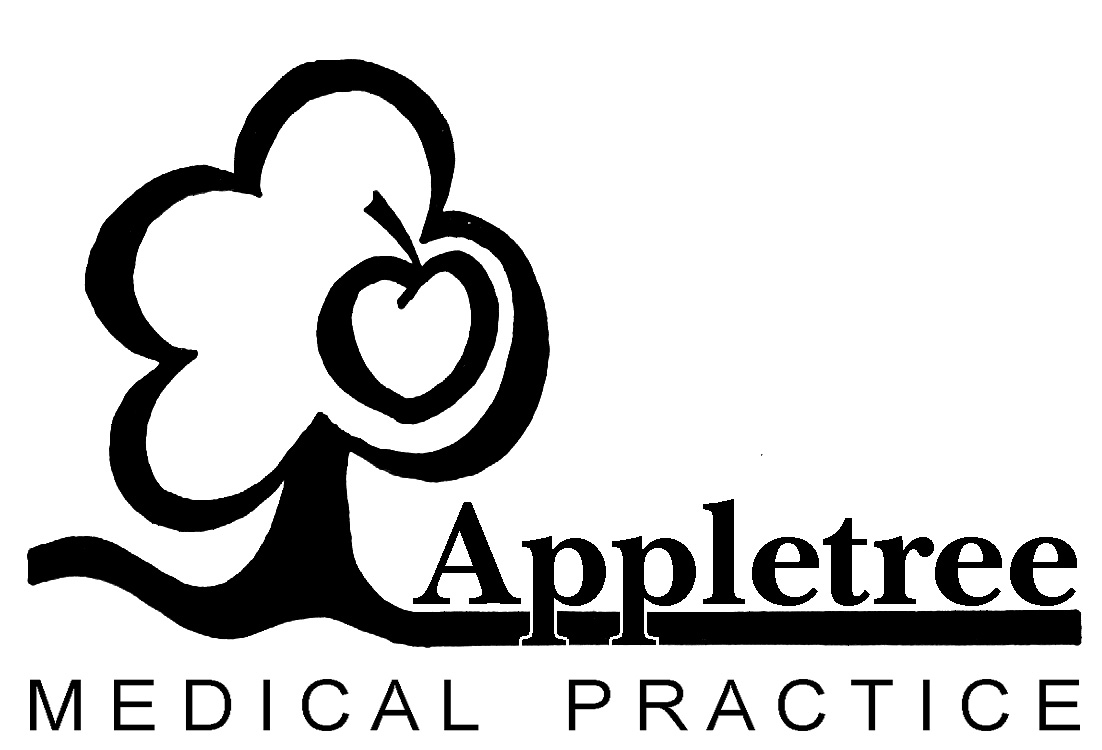 Application for Access to Health Records under the Data Protection Act 1998 APPLYING FOR THIRD PARTY ACCESS TO MEDICAL RECORDSSECTION 1:  Details of the Medical Record to be accessed:SECTION 2: Details of the Person who wishes to access the records, if different to above:PAGE 1 OF 2Declaration: I declare that the information given by me is correct to the best of my knowledge and that I am entitled to apply for access to the health records referred to above under the terms of the Data Protection Act 1998.If a patient has ‘Lack of Mental Capacity’ and is unable to consent to this request, we would need a copy of a ‘Health and Welfare Lasting Power of Attorney’ evidencing your entitlement to access this information.All patients must consent by signing here.  This signature needs to be witnessed by a member of the reception team or a clinician.Patient’s Signature:		…………………..……………………………….Date of Application:		………………….…………………………………Please also provide a form of photo ID (e.g. passport, driving license, bus pass etc) to enable us to grant access to your medical recordTo be completed by Appletree Staff:Photo ID checked:□   Passport□   Driving License□   Other, please specify 		…………………………………………………Signature Witnessed by member of Appletree    □   Staff Member’s Name: 		………………………………………………….Date:  			 	………………………………………………….PAGE 2 OF 2Patient’s full name:Date of Birth:Address:Contact Telephone Number:Full Name:Address:Telephone Number:Relationship to Patient:Is this person the Patient’s Carer:Yes / NoIf ‘yes’, would you like your names to be added to our Carer’s register?  This will ensure our records are up-to-date and enable us to provide you with relevant information and advice.Yes / NoIf ‘yes’, would you like your names to be added to our Carer’s register?  This will ensure our records are up-to-date and enable us to provide you with relevant information and advice.Yes / NoTHIRD PARTY TO ACT ON MY BEHALF□    I would like to allow the person named in section 2 to act on my behalf e.g. Request results of tests, speak to the doctor on my behalf, etc. – this is often a family member/carer.The patient named in section 1 must sign overleaf and in doing so, is consenting to this request.(This consent form will be scanned onto your medical records and will allow the person named in section 2 access to your medical information when requested.  You can withdraw this consent at any time by contacting the practice).Please detail below if this access is to be limited in any way (e.g. only for test results, or only for making and cancelling appointments, etc.)Please allow access:    Indefinitely                               □                                        For a limited period only       □                                                 Please specify when this authority is valid until ………………………………………………..